Hringekja – stöðvavinna 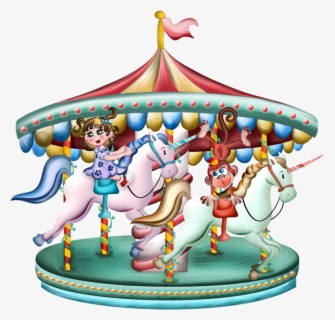 1
tvær vikur 29.08 og 05.09. 2022mánudagar kl. 13:25 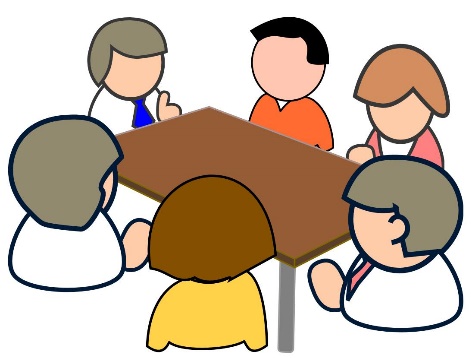 Stofa 8Magga        1Sjóorrusta – spil (inni hjá Lillu)                  2Rúðumyndir – margföldun –  rúðustikuð bók – teningar - litirEbba          3Margföldunarsprengja – „klappleikur“                  4Bls. 7 Sproti - hnitGögn sem þarf að sækja eða muna eftirStofa 9Lilla              1Tafl                      2Margföldun með pílu eða bolta kast – blöð blýantHafrún          3 Sjóorrusta – spil bls. 128 úr Sprota frá því í fyrra                     4Speglun – mynsturteikningGögn sem þarf að sækja eða muna eftir 